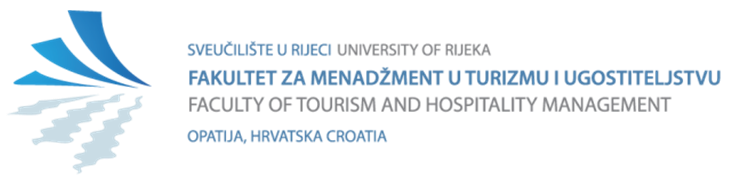 UPISNI LISTMenadžment održivog razvojaakademska godina 2021./2022.U Opatiji, Potpis odgovorne osobe* Odabrati strani jezik koji je student učio kao prvi strani jezik u srednjoj školi Matični broj studenta:Broj mobitela:e-mail adresaIME I PREZIME STUDENTA:Datum rođenja:Točna adresa stalnog boravka izvan mjesta školovanja:Adresa u mjestu studija:Državljanstvo:Godina studija:11Status studenta (označi):redoviti    izvanredni    Prima li stipendiju, studentski kredit ili potporu i od koga:Da li je završio ili polazio drugi fakultet ili višu školu:Da li je u radnom odnosu i kod koga:	Ime i prezimeMatični broj studenta ili OIB (1. godina studija)Matični broj studenta ili OIB (1. godina studija)Matični broj studenta ili OIB (1. godina studija)Matični broj studenta ili OIB (1. godina studija)Zimski semestarZimski semestarZimski semestarZimski semestarZimski semestarZimski semestarZimski semestarNastavnikPredmet koji upisujePredmet koji upisujeBroj tjednih satiBroj tjednih satiBroj tjednih satiECTS predmetaNastavnikPredmet koji upisujePredmet koji upisujePSVECTS predmetaIzv. prof. dr. sc. Daniel Dragičević izv. prof. dr. sc. Zvonimira Šverko Grdić MikroekonomijaMikroekonomija300459dr. rer. nat. Krešo MihalinčićMatematikaMatematika303006prof. dr. sc. Suzana MarkovićStatistikaStatistika3015156prof. dr. sc. Mislav ŠimunićPoslovna informatikaPoslovna informatika151503doc. dr. sc. Hrvoje GrofelnikPrirodne osnove geoprostoraPrirodne osnove geoprostora150153doc. dr. sc. Suzana BarešaOsnove izrade pisanog djelaOsnove izrade pisanog djela150153Ljetni semestarLjetni semestarLjetni semestarLjetni semestarLjetni semestarLjetni semestarLjetni semestarNastavnikPredmet koji upisujePredmet koji upisujeBroj tjednih satiBroj tjednih satiBroj tjednih satiECTS predmetaNastavnikPredmet koji upisujePredmet koji upisujePSVECTS predmetaizv. prof. dr. sc. Adriana JelušićMakroekonomijaMakroekonomija450309prof. dr. sc. Ines MilohnićMenadžmentMenadžment300459prof. dr. sc. Edna MrnjavacPromet u turizmu Promet u turizmu 300306prof. dr. sc. Daniela GračanTurizam i turistički sustavTurizam i turistički sustav150153doc. dr. sc. Brigita Bosnar Valković**151503UKUPNO ECTS bodova:UKUPNO ECTS bodova:UKUPNO ECTS bodova:UKUPNO ECTS bodova:UKUPNO ECTS bodova:UKUPNO ECTS bodova:60